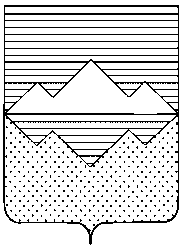 АДМИНИСТРАЦИЯСАТКИНСКОГО МУНИЦИПАЛЬНОГО РАЙОНАЧЕЛЯБИНСКОЙ ОБЛАСТИПОСТАНОВЛЕНИЕОт «13» апреля 2020 года № 225                      г. СаткаО внесении изменений в постановление Администрации Саткинского муниципального района от 14.12.2018 № 968 «Об утверждении Порядка предоставления субсидий из бюджета Саткинского городского поселения социально ориентированным некоммерческим организациям, осуществляющим деятельность по профилактике социально опасных форм поведения граждан путем участия в охране общественного порядка»В соответствии с Бюджетным кодексом Российской Федерации, руководствуясь Федеральным законом от 12.01.1996 № 7-ФЗ «О некоммерческих организациях», постановлением Правительства Российской Федерации от 07.05.2017 № 541 «Об общих требованиях к нормативным правовым актам, муниципальным правовым актам, регулирующим предоставление субсидий некоммерческим организациям, не являющимся государственными (муниципальными) учреждениями» и Уставом Саткинского муниципального района,ПОСТАНОВЛЯЮ:1. Внести в Приложение 1 к постановлению Администрации Саткинского муниципального района от 14.12.2018 № 968 «Об утверждении Порядка предоставления субсидий из бюджета Саткинского городского поселения социально ориентированным некоммерческим организациям, осуществляющим деятельность по профилактике социально опасных форм поведения граждан путем участия в охране общественного порядка», следующие изменения:1) раздел 1 «Общие положения» дополнить пунктом 4-1. следующего содержания:	«4-1. Требования, которым должны соответствовать организации на первое число месяца, предшествующего месяцу, в котором планируется заключение соглашения:отсутствует неисполненная обязанность по уплате налогов, сборов, страховых взносов, пеней, штрафов, процентов, подлежащих уплате в соответствии с законодательством Российской Федерации о налогах и сборах;отсутствует просроченная задолженность по возврату в бюджет Саткинского городского поселения; не находится в процессе реорганизации, ликвидации, в отношении нее не введена процедура банкротства, деятельность организации не должна быть приостановлена в порядке, предусмотренном законодательством Российской Федерации.» 2) пункт 5 раздела II «Условия и порядок предоставления субсидий» дополнить подпунктом 5-1) следующего содержания:«5-1) отсутствие у организации просроченной (неурегулированной) задолженности по денежным обязательствам перед бюджетом Саткинского городского поселения».3) подпункт 2) пункта 10 раздела II «Условия и порядок предоставления субсидий» дополнить абзацем следующего содержания:«несоответствие организации требованиям, указанным в пункте 4-1 настоящего Порядка».2. Отделу организационной и контрольной работы Управления делами и организационной работы Администрации Саткинского муниципального района (Корочкина Н.П.) опубликовать настоящее постановление в газете «Саткинский рабочий» и разместить на официальном сайте Администрации Саткинского муниципального района.3. Контроль исполнения настоящего постановления возложить на заместителя Главы по межведомственному взаимодействию и безопасности Шевалдина В.А.4. Настоящее постановление вступает в силу с момента его опубликования.Глава Саткинского муниципального района                                               А. А. Глазков 